Vollständiger Vor-/Familienname des/der Autoren (Times New Roman 14 p)Titel (16,5 p) (vorzugsweise nicht länger als 2 Zeilen)Keywords(nur in Englisch z.B.:) Orchidaceae; Orchis .......; distribution; ecology; endangerment; protection.SummaryFamilienname, V. (2018): Title (in Englisch).- J. Eur. Orch. 50 (x): 501-5XX.Bitte Zusammenfassung in englischer Sprache verfassen.ZusammenfassungFamilienname, V. (2018): Titel (in Deutsch).- J. Eur. Orch. 50 (x): 501-5XX.Kurze Zusammenfassung.Bei Beiträgen in anderer Sprache als Deutsch oder Englisch erweiterte Zusammenfassung mit zum Verständnis der Arbeit notwendigen Details einfügen.Riassunto – Résumé – Resumen – Резюме – Περίληψη  -  ...(als freie Option, wenn vom Autor gewünscht)Familienname, V. (2018): Titel (in dritter Sprache).- J. Eur. Orch. 50 (x): 501-5XX.Bitte Zusammenfassung in dritter Sprache einfügen.*	*	*1. Einleitung2. Material/Methoden3. Ergebnisse etc.x. DiskussionDankLiteratur (ausschließlich zitierte Arbeiten, diese jedoch vollständig z.B.)Arbeitskreise Heimische Orchideen (Hrsg.) (2005): Die Orchideen Deutschlands.- Uhlstädt-Kirchhasel.Ayasse, M., Paxton, R. & J. Tengö (2001): Mating behaviour and chemical communication in the order Hymenoptera.- Annual Review of Entomology 46: 31–78Bateman, R.M., Hollingsworth, P.M., Preston, J., Yi-Bo, L., A.M. Pridgeon & M.W. Chase (2003): Molecular phylogenetics of the Orchidinae and selected ‘Habenariinae’ (Orchidaceae).- Bot. J. Linn. Soc. 142: 1–40.Baumann, H. (2005): Platanthera bifolia (L.) Rich.- In: Arbeitskreise Heimische Orchideen [Hrsg.]: Die Orchideen Deutschlands: 647-649, 652.- Uhlstädt-Kirchhasel.Bernacki, L. (1998): Die Verbreitung der Arten, Unterarten und Bastarde der Orchideengattung Dactylorhiza in Polen.- Jber. naturwiss. Ver. Wuppertal 51: 191-212.Delforge, P. (1992): Contribution à l’étude de trois espèces d’Ophrys récemment décrites: Ophrys cephalonica, Ophrys herae et Ophrys minoa (Orchidaceae).- Natural. belges 73 (Orchid. 5): 71-105.Delforge, P. (1994): Guide des Orchidées d’Europe, d’Afrique du Nord et du Proche-Orient.- Lausanne et Paris.Europäische Kommission, GD XI (1996): Interpretation manual of European Union Habitats, Version eur 15 (compiled by Româo, C.).- Bruxelles.Faurholdt, N. (2003): Zur Verbreitung von Ophrys holoserica (Burm. f.) Greuter subsp. oxyrrhynchos (Tod.) H. Sundermann auf dem süditalienischen Festland.- Ber. Arbeitskrs. Heim. Orchid. 19 (2): 27-32. "2002".Kreh, U. (2002): 28 Stammberg.- In: Wolf, R. (Hrsg.): Die Naturschutzgebiete im Regierungsbezirk Stuttgart.- Bezirksstelle für Naturschutz und Landschaftspflege Stuttgart: 340-343.- Stuttgart.Künkele, S. & H. Baumann (1998): Orchidaceae.- In: Sebald, O., Seybold, S., Philippi, G. & A. Wörz: Die Farn- und Blütenpflanzen Baden-Württembergs, Vol. 8: 286-462.- Stuttgart.Moore, D.M. (1980) Chamorchis Rich.- In: Tutin, T.G., Heywood, V.H., Burgess, N.A., Moore, D.M., Valentine, D.H., Walters, S.M. & D.A. Webb (eds.) Flora Europaea 5. Alismataceae to Orchidaceae: 332.- Cambridge University Press, Cambridge.Pedersen, H. Æ. & N. Faurholdt (2007): Ophrys – The bee orchids of Europe.- Kew Publishing, Royal Botanic Gardens, Kew.Perazza, G. (2010): Epipactis helleborine subsp. moratoria Riech. & Zirnsack, orchidea nuova per l´Italia.- GIROS Notizie 44: 50-52, Inserto 3.Reinhard, H. R., Gölz, P., Peter, R. & H. Wildermuth (1990): Die Orchideen der Schweiz und der angrenzenden Gebiete.- Egg.Schmid, W. (1987): Orchideenkartierung in der Schweiz.- Mitt. Bl. Arbeitskr. Heim. Orch. Baden-Württ. 19 (3): 757-768.Schmidt, V. M. (2005): Flora Arkhangelskoi oblasti (The flora of Archangelsk Region).- Saint-Petersburg.Vöth, W. (2001): Orchideen und ihre Wespen und Bienen.- J. Eur. Orch. 33 (4): 1025-1052.Internetquellen / Internet sitesAntonopoulos, Z.: Orchids of Greece (Hellas).- http://www.greekorchids.gr/ (accessed on 12 November 2012).World Checklist of Selected Plant Families, Royal Botanic Gardens Kew.- http://apps.kew.org/wcsp/namedetail.do;jsessionid=C8574A18766C44DA904BD13EF47BC770?name_id=462243 (accessed on 12 November 2012).Adresse des Autors /der AutorenHermine & Biene HummelLehrpfad 12D-69469 Ort /TownLand / CountryE-Mail: name@domaine.xxJEO: Farbmarkierungen zur redaktionellen Bearbeitung, zu Löschen nach Fertigstellung des Manuskriptes: Korrekturen, Änderungsvorschläge, Anmerkungen, d.h.:gelb	zu prüfende Einfügungen	grün	zu prüfen, ggf. zu ergänzenrot	Streichungen	purpurn	geändert (Format, Position, ...)grau	unsere Anmerkungen	türkis	von Redaktion abzuschließenTabellen (Arial, 11 – 12 p), Graphiken, Diagramme, Abbildungen, Farbtafeln mit Legenden entweder separat oder innerhalb des Textes. Angabe der Herkunft des Materials, der angewandten Methoden, physik. Einheiten, Koordinaten als UTM WGS84, Meereshöhe m.ü.d.M.Legenden der Pflanzenabbildungen sollen den botan. Namen, Herkunft (Land, Region, Ort, vorzugsw. UTM-Koordinaten, Höhe, Datum, Autor) enthalten, z.B.Abb. 1:	Orchis militaris, Deutschland, Baden-Württemberg, Weinheim, 32U 0476248 5490857, 245 m. ü.d.M., 13.5.2002 (fot. Name oder Initialen des AutorsAbb. 2:	Orchis militaris, .....Abb. x:	Orchis militaris, .....J. Eur. Orch.50 (x): 501  –  5xx.  2018.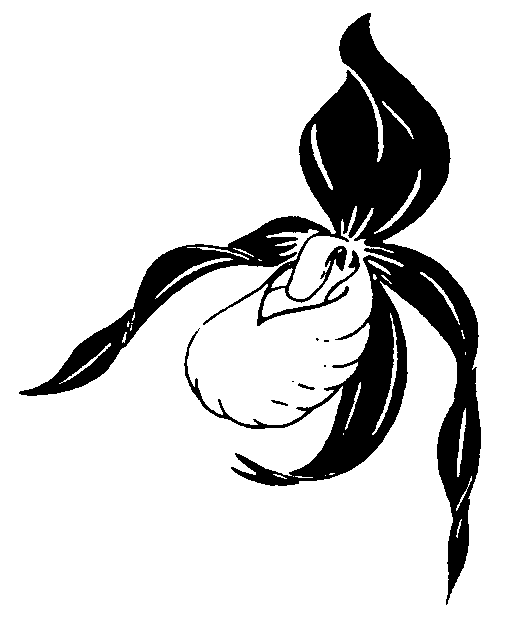 